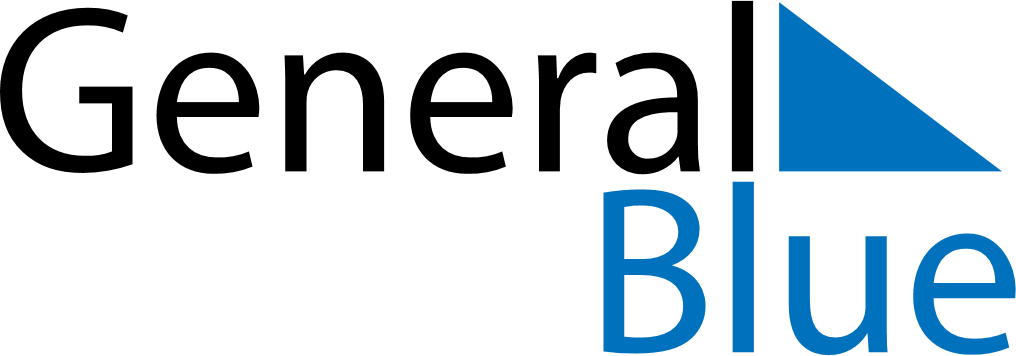 May 2024May 2024May 2024May 2024May 2024May 2024East Providence, Rhode Island, United StatesEast Providence, Rhode Island, United StatesEast Providence, Rhode Island, United StatesEast Providence, Rhode Island, United StatesEast Providence, Rhode Island, United StatesEast Providence, Rhode Island, United StatesSunday Monday Tuesday Wednesday Thursday Friday Saturday 1 2 3 4 Sunrise: 5:41 AM Sunset: 7:43 PM Daylight: 14 hours and 1 minute. Sunrise: 5:40 AM Sunset: 7:44 PM Daylight: 14 hours and 4 minutes. Sunrise: 5:39 AM Sunset: 7:45 PM Daylight: 14 hours and 6 minutes. Sunrise: 5:37 AM Sunset: 7:46 PM Daylight: 14 hours and 8 minutes. 5 6 7 8 9 10 11 Sunrise: 5:36 AM Sunset: 7:47 PM Daylight: 14 hours and 11 minutes. Sunrise: 5:35 AM Sunset: 7:48 PM Daylight: 14 hours and 13 minutes. Sunrise: 5:34 AM Sunset: 7:49 PM Daylight: 14 hours and 15 minutes. Sunrise: 5:32 AM Sunset: 7:51 PM Daylight: 14 hours and 18 minutes. Sunrise: 5:31 AM Sunset: 7:52 PM Daylight: 14 hours and 20 minutes. Sunrise: 5:30 AM Sunset: 7:53 PM Daylight: 14 hours and 22 minutes. Sunrise: 5:29 AM Sunset: 7:54 PM Daylight: 14 hours and 24 minutes. 12 13 14 15 16 17 18 Sunrise: 5:28 AM Sunset: 7:55 PM Daylight: 14 hours and 26 minutes. Sunrise: 5:27 AM Sunset: 7:56 PM Daylight: 14 hours and 28 minutes. Sunrise: 5:26 AM Sunset: 7:57 PM Daylight: 14 hours and 30 minutes. Sunrise: 5:25 AM Sunset: 7:58 PM Daylight: 14 hours and 32 minutes. Sunrise: 5:24 AM Sunset: 7:59 PM Daylight: 14 hours and 34 minutes. Sunrise: 5:23 AM Sunset: 8:00 PM Daylight: 14 hours and 36 minutes. Sunrise: 5:22 AM Sunset: 8:01 PM Daylight: 14 hours and 38 minutes. 19 20 21 22 23 24 25 Sunrise: 5:21 AM Sunset: 8:02 PM Daylight: 14 hours and 40 minutes. Sunrise: 5:20 AM Sunset: 8:03 PM Daylight: 14 hours and 42 minutes. Sunrise: 5:19 AM Sunset: 8:04 PM Daylight: 14 hours and 44 minutes. Sunrise: 5:19 AM Sunset: 8:05 PM Daylight: 14 hours and 45 minutes. Sunrise: 5:18 AM Sunset: 8:06 PM Daylight: 14 hours and 47 minutes. Sunrise: 5:17 AM Sunset: 8:06 PM Daylight: 14 hours and 49 minutes. Sunrise: 5:16 AM Sunset: 8:07 PM Daylight: 14 hours and 50 minutes. 26 27 28 29 30 31 Sunrise: 5:16 AM Sunset: 8:08 PM Daylight: 14 hours and 52 minutes. Sunrise: 5:15 AM Sunset: 8:09 PM Daylight: 14 hours and 53 minutes. Sunrise: 5:15 AM Sunset: 8:10 PM Daylight: 14 hours and 55 minutes. Sunrise: 5:14 AM Sunset: 8:11 PM Daylight: 14 hours and 56 minutes. Sunrise: 5:13 AM Sunset: 8:12 PM Daylight: 14 hours and 58 minutes. Sunrise: 5:13 AM Sunset: 8:12 PM Daylight: 14 hours and 59 minutes. 